	La rectrice de région académique 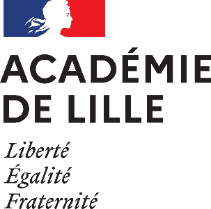 Rectrice d’académie Chancelière des universitésMadame, Monsieur, Je me permets ce message en fin de vacances pour partager avec vous quelques éléments permettant de sécuriser la rentrée numérique du 26 avril pour ceux d’entre vous qui auront recours aux outils numériques dans le cadre de l’enseignement à distance. Les difficultés rencontrées le 6 avril matin, dues à des attaques sur le site du CNED et à un engorgement des connexions sur les ENT ont été résolues en grande partie dans notre académie dès le 6 avril après midi. Elles ont été néanmoins très agaçantes pour tous ceux qui avaient prévu d’utiliser l’ENT ou le CNED et cela nous conduit à formuler un certain nombre de recommandations que vous trouverez également dans l’infographie ci-jointe et qui seront rappelées par l’ENT NÉO pour ceux qui l’utilisent.Création des comptes : La première des recommandations est de créer le plus tôt possible, si ce n’est déjà fait, votre compte utilisateur de classes virtuelles sur le CNED (Ma classe à la maison). En effet les inscriptions sont très impactantes pour les systèmes, et en cas de grosse affluence le 26 avril, elles peuvent prendre du temps avant d’être confirmées. Pour la création d’un compte CNED  "ma classe à la maison", il est recommandé de passer par  college.cned.fr, lycee.cned.fr. Si vous en avez la possibilité, merci de rappeler à vos élèves qu’il est aussi souhaitable qu’ils créent leurs comptes en amont de la rentrée.Connexion : Afin de faciliter l’accès aux classes virtuelles du CNED, vous pourrez les créer sans salles d’attentes. De la même manière, il est important que vous puissiez donner accès aux classes virtuelles sans nécessairement passer par l’ENT (avec par exemple communication d’un lien de connexion aux élèves en amont).Merci aussi de bien veiller à vous déconnecter en cas de non utilisation afin de ne pas contribuer inutilement aux pics de connexion. Vous trouverez sur le site de la DANE des ressources et des tutoriels qui peuvent vous être utiles : https://dane.site.ac-lille.fr/les-tutoriels/Beaucoup d’actions ont été mises en œuvre par les différents prestataires pour qu’une surcharge des réseaux telle que celle observée le 6 avril matin (et dont les causes sont multiples) ne se reproduise pas le 26. Il est néanmoins possible que certaines régulations soient nécessaires et produisent des ralentissements temporaires. Si tel était le cas, merci pour votre patience.  J’espère que vous aurez pu passer des vacances reposantes malgré les circonstances et les contraintes de cette période pénible pour tous. Je vous souhaite un bon retour virtuel, puis réel dans vos établissements, pour cette dernière période qui sera sans nul doute un peu longue mais qui nous verra, je l’espère, nous libérer progressivement des contraintes sanitaires.Bien à vous, Valérie CABUIL